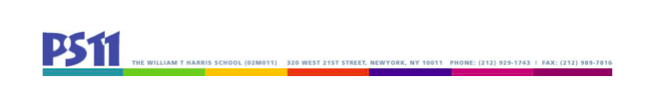 SLT Meeting9.10.193:30 - 5:30Attendance:Bob Bender, PS 11 Principal Teachers:Samantha Labombara John SwierczewskiSerena Trinkwalder (Math Staff Developer)Community Representative: Debbie Osborne, PS 11 Programs and Community Based Organization (CBO) representative Parents: Sonal Patel (Secretary)Jordan Wright (Chair)Sheniqua SimonVanessa MerlisNot Present:Jason Schwartz (parent)Ron Miller (parent)Julia Bucci (teacher)Holli Weiss (UFT Chapter Chair)Minutes: CEP UpdateMath goals are complete and strongWe will be revisiting CEP reading goals based on new data suggesting a disconnect between students’ ELA test performance and in-school assessment, despite varying levels of gains made by all groups.Will consider rewriting these sections of the CEP over the next few meetings. MeetingsPS 11 SLT meetings fall under the General Assembly Meeting law, have to be open to the public. Any individual who is interested in speaking at a meeting should e-mall Jordan two weeks in advance; each speaker is allotted two minutes. Curriculum and Family EngagementEmotional IntelligenceWe will fully rollout RULER this yearCulturally-Responsive TeachingThe team discussed partnering with the Racial Equity and Integration Team to support this year’s work, including the rollout of new monthly cultural celebrations The curriculum includes incorporating heritage literature and characters, fiction and non-fiction, and classroom/schoolwide activities. The team discussed:forming affinity groups to determine within each group which specific elements to celebrate, i.e., language, cultural traditions, family structures, etc. ways to more thoroughly incorporate and keep on-going each ‘month’s work throughout the year and the schoolideas for hosting a “community building event” to engage familiesSLT-sponsored Family Friday focus on cultural heritage or emotional intelligence?MathThis year, G&T classes will no longer be split into different classes for math instruction; Mr. Bender explained that the performance data showed no significant difference to warrant a split AssessmentsStudents will no longer be assessed in September to allow for adjustments back to school and proper time for the teachers to get to know the students prior to reading and math assessmentsThe team discussed how this in line with both emotional intelligence and culturally-responsive teaching initiatives, and a better practiceBook ClubPreliminary conversation about this year’s book club reflecting the culturally-responsive curriculum; to be discussed at next meeting The Minor Collective Visit Mr. Bender spoke about a team from The Minor Collective that visited PS 11 to observe, examine and assess our culturally responsive practices. The team spent the day at PS 11 and observed students at arrival, conducted topic-based focus groups, spoke to 3-5th graders about lunchtime experience, conducted an in-depth interview of a 5th grade student as a “reader,” and analyzed our academic intervention services, among other things.2019-2020 G&T Outreach PlanningThe team discussed initiatives undertaken and obstacles faced last year, and a plan to more timely and comprehensively outreach to families; focus on sharing information and encouraging test registrationOn-site outreach via relationships with Hudson Guild, tenant associations at Fulton and Elliot Houses, other early childhood care centers; informational meetings at resident centers and childcare centers; assistance with test registration; post flyersFollow up with PS33 parent coordinator and SLT for buy-in/partnership, set up meetings with Hudson Guild and Fulton/Elliot leadershipWe engage the Parent Racial Equity committee, interested PTA members and parentsNext meeting: Tuesday, October 17, 2019 from 3:30 - 5:30.